В соответствии с Жилищным кодексом Российской Федерации, Постановлением Правительства Республики Башкортостан от 26 декабря 2011 года № 504 «О разработке и утверждении республиканскими органами исполнительной власти административных регламентов исполнения государственных функций и административных регламентов предоставления государственных услуг», на основании Федерального закона от 27 июля 2010 года № 210 – ФЗ «Об организации предоставления государственных и муниципальных услуг» администрация сельского поселения Ямакаевский сельсовет ПОСТАНОВЛЯЕТ: 1.Дополнить пункт 5.2 следующими словами: «Заявителю предоставляется возможность досудебного обжалования путём подачи заявления через сайт сельского поселения, который предоставляет муниципальные услуги через единый портал государственных и муниципальных услуг, либо через региональный портал государственных и муниципальных услуг»2.Настоящее Постановление вступает в силу на следующий день, после дня его официального опубликования. 3. Настоящее Постановление опубликовать на официальном сайте сельского поселения Ямакаевский сельсовет Благоварский район Республики Башкортостан. 4. Контроль за исполнением Постановления оставляю за собой. Глава сельского поселения              Ямакаевский   сельсовет 	                                    А.А.Хусаинов             КАРАР	                                                                                  ПОСТАНОВЛЕНИЕ        «22» ноябрь 2018 й.                                   № 30                                «22» ноября .О внесении дополнения в постановление администрации сельского поселения Ямакаевский сельсовет муниципального района Благоварский район Республики Башкортостан от 29 октября 2018 года № 26 «Об утверждении Административного регламента предоставления муниципальной услуги «Приема заявлений, документов, а также постановка граждан на учет в качестве нуждающихся в жилых помещениях в администрации сельского поселения Ямакаевский сельсовет»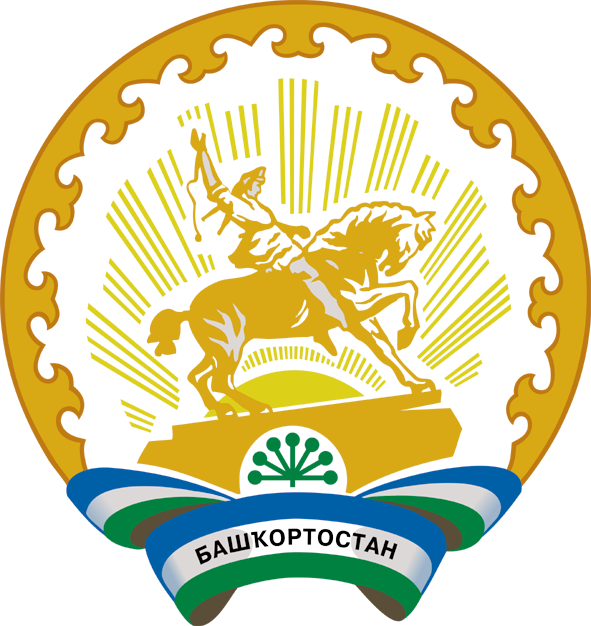 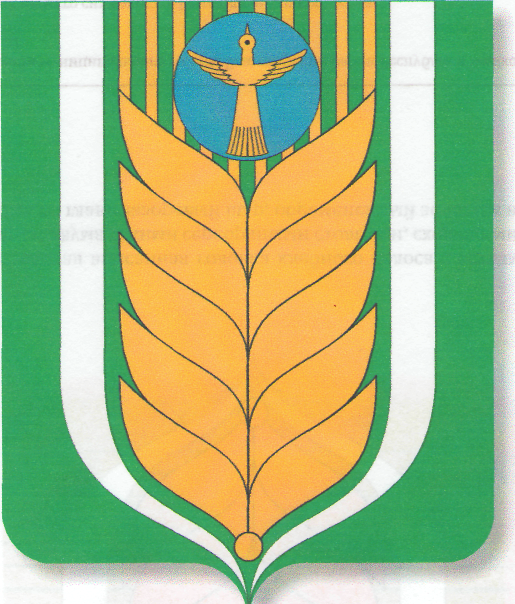 